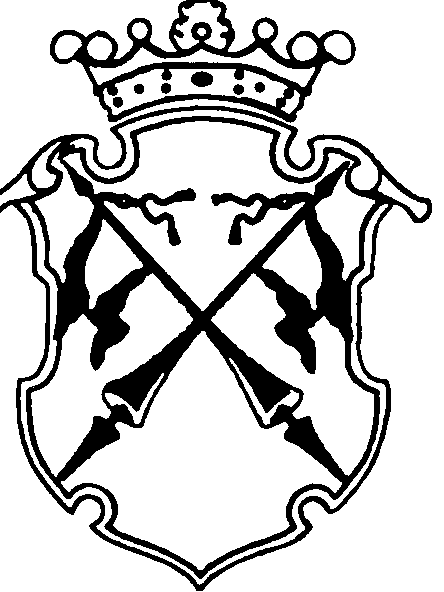 РЕСПУБЛИКА   КАРЕЛИЯКОНТРОЛЬНО-СЧЕТНЫЙ КОМИТЕТСОРТАВАЛЬСКОГО МУНИЦИПАЛЬНОГО РАЙОНААНАЛИТИЧЕСКАЯ ЗАПИСКАо ходе исполнения бюджета Сортавальского муниципального района за первый квартал 2019года.03 июня 2019 года                                                                                      № 15Настоящая справка подготовлена на основании статьи 268.1 Бюджетного кодекса Российской Федерации, Решения Совета Сортавальского муниципального района от 26.01.2012г. №232 «Об образовании контрольно-счетного комитета Сортавальского муниципального района и утверждении Положения о контрольно-счетном комитете Сортавальского муниципального района» (с изменениями и дополнениями), плана работы Контрольно-счетного комитета Сортавальского муниципального района на 2019 год, утвержденного приказом Контрольно-счетного комитета от 25.12.2018г. №15 в целях осуществления текущего финансового контроля.При подготовке аналитической записки использованы следующие документы:Отчет об исполнении бюджета Сортавальского муниципального района на 1 апреля 2019 года и на 1 апреля 2018 года;Отчет об использовании средств резервного фонда Администрации Сортавальского муниципального района за 1 квартал 2019 года;Объем прогнозируемого поступления доходов в бюджет Сортавальского муниципального района в разрезе видов доходов, кодов бюджетной классификации, кварталов 2019 года;Решение Совета Сортавальского муниципального района от 20 декабря 2018 года №384 «О бюджете Сортавальского муниципального района на 2019 год и на плановый период 2020 и 2021 годов»;Утвержденная сводная бюджетная роспись Сортавальского муниципального района на 2019 год;Сводная бюджетная роспись бюджета Сортавальского муниципального района по состоянию на 01.04.2019г.;Данные о социально-экономическом положении Сортавальского муниципального района за 1 квартал 2019 года.В ходе мониторинга исполнения бюджета Сортавальского муниципального района за 1 квартал 2019 года проанализированы:-социально-экономическое положение, сложившееся в районе за 1 квартал 2019 года;-исполнение основных характеристик бюджета Сортавальского муниципального района по состоянию на 01.04.2019 года;-исполнение доходной и расходной части, источников финансирования дефицита районного бюджета по состоянию на 1 апреля 2019 года; -расходование средств резервного фонда Администрации Сортавальского  -исполнение программной части районного бюджета по состоянию на 01.04.2019 года.Данные о социально-экономическом положении Сортавальского муниципального района по состоянию на 01 апреля 2019 годаОсновные экономические показатели, сложившиеся в январе-марте текущего года, а также сравнительные данные с аналогичным периодом прошлого года, представлены в Таблице №1:Таблица №1Индекс промышленного производства учитывает изменение физических объемов произведенной продукции и является индикатором, измеряющим выпуск продукции в промышленности и добывающих отраслях.В анализируемом периоде 2019 года наблюдается увеличение темпов роста индекса промышленного производства по сравнению с аналогичным периодом прошлого года на 36 процентных пункта. В разрез с отрицательной динамикой по добыче полезных ископаемых (-10,6%), производству и распределению электроэнергии, газа пара (-13,6%), водоснабжении, водоотведении, организации сбора и утилизации отходов, ликвидации загрязнений (-18,9), динамика индекса производства в обрабатывающем производстве в 1 квартале отчетного года выше, чем в аналогичном периоде прошлого года (+64,1%). Увеличение темпов роста индекса производства в 1 квартале текущего года стало следствием увеличения объемов отгруженных товаров собственного производства, выполненных работ и услуг собственными силами по чистым видам деятельности. В основном, на положительную динамику повлияло увеличение в анализируемом периоде по сравнению с таким же периодом прошлого года объемов отгруженных товаров обрабатывающего производства. Данный показатель вырос в 1,8 раза.В январе-марте текущего года замечено снижение объемов работ, выполненных по виду деятельности «строительство». В рассматриваемом периоде данный показатель составил 54,3% от объема аналогичного периода прошлого года. Показатель «ввод в действие жилых домов» сократился по сравнению с 1 кварталом прошлого года на 90%.В 1 квартале 2019 года по сравнению с аналогичным периодом прошлого года, произошло снижение темпов роста грузооборота на 22% по сравнению с соответствующим периодом прошлого года. Произошло увеличение темпов роста оборота услуг розничной торговли. Уровень темпа роста (в сопоставимых ценах) январь-март 2019 года превысил уровень январь-март 2018 года: по обороту розничной торговли на 15,8%. Численность работающих в организациях основных видов экономической деятельности муниципального района за период январь-март 2019 года по сравнению с аналогичным периодом 2018 года снизилась на 2% и составила 5,88 тыс. чел. Номинальная начисленная заработная плата работников организаций за январь-февраль 2019 года увеличилась по сравнению с январем-февралем 2018 года на 9,5% и составила 37 025,0 рублей.Проект бюджета на 2019 год основывался на прогнозе социально-экономического развития Сортавальского муниципального района. При проведении анализа основных показателей прогноза, влияющих на параметры районного бюджета наблюдается:-показатель по объему отгруженных товаров собственного производства, выполненных работ и услуг собственными силами по чистым видам деятельности превысил расчетный показатель (среднее квартальное значение 25%) по прогнозу на 110,05 млн. руб.;-показатель ввода в действие общей площади жилых домов (тыс. м2) меньше расчетного показателя по прогнозу в 10,7 раза;-показатель оборота розничной торговли ниже расчетного показателя по прогнозу на 53%;-среднесписочная численность работников по основным видам экономической деятельности в феврале 2019 года не достигла показателя, одобренного прогноза (7,62 тыс. чел.) на 57 процентных пункта;-среднемесячная заработная плата работников по основным видам экономической деятельности за период январь-февраль 2019 года превысила показатель, одобренного прогноза (29 102,0 руб.) на 27 процентных пункта.Основные характеристики бюджета Сортавальского муниципального районаБюджет Сортавальского муниципального района на 2019 год (решение Совета Сортавальского муниципального района от 20 декабря 2018 года №384) был утвержден по доходным источникам в сумме 720 773,4 тыс. руб., расходным обязательствам – 722 697,1 тыс. руб., дефицит бюджета Сортавальского муниципального района был утвержден в сумме 1 923,7 тыс. рублей. В I квартале 2019 года в утвержденный бюджет изменения не вносились.Основные итоги исполнения бюджета Сортавальского муниципального района за 1 квартал 2019 годаОсновные итоги исполнения бюджета Сортавальского муниципального района за 1 квартал 2019 года отражены в Таблица № 2.Таблица № 2(тыс. руб.)В отчете об исполнении районного бюджета на 1 апреля 2019г. отражены утвержденные решением о бюджете назначения по доходам в сумме 720 773,4 тыс. руб., по расходам – утвержденные в соответствии со сводной бюджетной росписью с учетом последующих изменений в сумме 904 601,90 тыс. руб., дефицит бюджета – соответствует плановым показателям, утвержденным решением о бюджете в сумме 1 923,7 тыс. руб.Согласно отчетных данных бюджет по доходам исполнен в размере 150 629,3 тыс. руб. или на 21% к утвержденным бюджетным назначениям, по расходам исполнение составило 154 852,2 тыс. руб. или 21% к утвержденным бюджетным назначениям или 17% к показателям, утвержденным в соответствии со сводной бюджетной росписью с учетом последующих изменений.В результате исполнения бюджета за 1 квартал сложился дефицит в сумме 4 222,9 тыс. руб.Показатели сводной бюджетной росписи на 2019 год утверждены в сумме 722 697,1 тыс. руб., что соответствует объему утвержденных бюджетных назначений. В отчете об исполнении районного бюджета на 1 апреля 2019г. отражены утвержденные в соответствии со сводной бюджетной росписью с учетом последующих изменений показатели по расходам в сумме 904 601,90 тыс. руб. Расхождения бюджетных назначений, утвержденных Решением о бюджете, и показателей уточненной сводной бюджетной росписи районного бюджета на 2019 год составили 181 904,80 тыс. руб.Исходя из проведенного анализа, в сводную бюджетную роспись бюджета Сортавальского муниципального района по состоянию на 1 апреля 2019 года, решением руководителя Финансового управления Сортавальского муниципального района были внесены изменения бюджетных ассигнований по главным распорядителям средств районного бюджета:Администрация Сортавальского муниципального района +141 227,1 тыс. руб.;Финансовое управление +2 419,3 тыс. руб.;Районный комитет образования +32 091,7 тыс. руб.;Отдел культуры и спорта +6 068,2 тыс. руб.Контрольно-счетный комитет + 98,6 тыс. руб.Согласно Пояснительной записке руководителя Финансового управления, в основном в сводную бюджетную роспись были внесены изменения, без внесения изменений в решение о бюджете, на основании вступления в силу нормативных правовых актов исполнительной власти РК, предусматривающих осуществление полномочий органов местного самоуправления за счет межбюджетных трансфертов, что соответствует ст.39 Положения о бюджетном процессе в Сортавальском муниципальном районе, утвержденном Решением Совета Сортавальского муниципального района от 24.12.2015г. №171 и п. 8 ч. 3 ст. 217 БК РФ.ДОХОДЫДоходы бюджета Сортавальского муниципального района по состоянию на 01.04.2019г. в разрезе групп доходов характеризуются следующими данными:Таблица №3(тыс. руб.)Как видно из таблицы, поступление доходов по группе «Налоговые и неналоговые доходы» за рассматриваемый период текущего года достигло прогнозируемого объема (графа 3) и превысило его на 24 процентных пункта. По группе «Безвозмездные поступления» доходы поступили в бюджет Сортавальского муниципального района в объеме 100% от плана. В целом, объем поступивших в районный бюджет доходов, на 12% выше плановых показателей.При сравнении объемов поступлений с аналогичным периодом прошлого года (графа 5) наблюдается рост по группе «Налоговые и неналоговые доходы» на 14 процентных пункта. В целом объем доходной части бюджета Сортавальского муниципального района за 1 квартал текущего года увеличился по сравнению с объемом доходной части за 1 квартал 2018 года на 7 процентных пункта.Группа 1000000000 «Налоговые и неналоговые доходы»По данным Отчета об исполнении бюджета Сортавальского муниципального района по состоянию на 01.04.2019г., предоставленного органом, организующим исполнение бюджета - Финансовым управлением Сортавальского муниципального района, налоговые и неналоговые доходы районного бюджета за период январь-март 2019 года поступили в сумме 85 703,5 тыс. руб. За аналогичный период прошлого года поступление, в сопоставимых условиях, составило 70 947,3  тыс. руб., т.е. объем поступлений вырос на 14 756,2 тыс. руб. или на 21 процент.Налоговые доходыОсновную долю в сумме поступивших налоговых доходов занимает налог на доходы физических лиц. Сумма поступления за 1 квартал текущего года составила 57 784,8 тыс. руб., что составляет 85% от общей суммы поступлений налоговых доходов.В аналогичном периоде прошлого года налог на доходы физических лиц также занимал наибольший удельный вес в объеме налоговых поступлений и составлял 36 228,7 тыс. руб. (77%), что на 21 556,1 тыс. руб. меньше, чем за 1 квартал 2019 года. По сравнению с прогнозом поступлений налога на доходы физических лиц в анализируемом периоде исполнение составило 141%, или если смотреть в абсолютном выражении, то поступило сверх плана 16 926,7 тыс. руб.Налоговые доходы бюджета Сортавальского муниципального района за рассматриваемый период исполнены в сумме 67 669,4 тыс. руб. или 29% к годовым бюджетным назначениям и 134% к объему прогнозных поступлений. Неналоговые доходыСтруктура основных доходных источников в общем объеме поступивших неналоговых доходов за 1 квартале 2019 года не значительно изменилась по сравнению с аналогичным периодом прошлого года:Таблица №4Как видно из таблицы, за 1 квартал 2019 года снизился удельный вес поступлений по доходам от продажи материальных и нематериальных активов, и удельный вес доходов от использования имущества, находящегося в муниципальной собственности, увеличился удельный вес доходов от оказания платных услуг (работ) и компенсации затрат государства, от штрафов, санкций и возмещения ущерба.Если сравнивать в абсолютном выражении, то за 1 квартал 2019г. доходы от продажи материальных и нематериальных активов поступили в объеме 136,3 тыс. руб. В аналогичном периоде прошлого года поступление составило 645,9 тыс. руб., т.е. объем поступлений за 1 квартал текущего года снизился на 509,6 тыс. руб. Исполнение составило 26% к годовым бюджетным назначениям. В сравнении с прогнозом поступлений по данному виду неналогового дохода на соответствующий период плановые показатели исполнены на 80 процентных пункта.В анализируемом периоде произошло снижение удельного веса доходов от использования имущества, находящегося в муниципальной собственности. В аналогичном периоде прошлого года удельный вес по этому виду неналогового дохода в общем объеме поступивших неналоговых доходов составлял 30%. В 1 квартале 2019 года он сложился на уровне 28%. В абсолютном выражении поступило в анализируемом периоде 5 098,4 тыс. руб., что на 2 092,6 тыс. руб. меньше, чем в 1 квартале 2018 года.Увеличение удельного веса поступлений по доходам от оказания платных услуг (работ) и компенсации затрат государства за 1 квартал текущего года по сравнению с аналогичным периодом прошлого года произошло на 2 процентных пункта. В номинальном выражение произошло снижение поступления данного вида неналогового дохода на 3 136,63 тыс. руб. За 1 квартал 2019г. исполнение составило 11 131,7 тыс. руб. или 26% к годовым бюджетным назначениям. В сравнении с прогнозом поступлений по данному виду неналогового дохода на соответствующий период плановые показатели выполнены на 97 процентных пункта.В целом, по группе неналоговые доходы, объем поступлений за период январь-март текущего года по сравнению с соответствующим периодом прошлого года сократился на 5 880,3 тыс. руб. На снижение объема поступлений, повлияло снижение доходов от оказания платных услуг (работ) и компенсации затрат государства от использования имущества, находящегося в муниципальной собственности и продажи материальных и нематериальных активов.Неналоговые доходы бюджета Сортавальского муниципального района за рассматриваемый период исполнены в сумме 18 034,1 тыс. руб. или 25% к годовым бюджетным назначениям и 95% к объему прогнозных поступлений на 1 квартал текущего года.На приведенной ниже диаграмме отражена динамика неналоговых доходов бюджета Сортавальского муниципального района, поступивших за 1 квартал текущего года, по сравнению с аналогичным периодом прошлого года:Ряд 1- Исполнено за 1 квартал 2019г., тыс. руб.Ряд 2 –Исполнено за 1 квартал 2018г., тыс. руб. 1. Доходы от использования имущества, находящегося в муниципальной собственности.2. Доходы от продажи материальных и нематериальных активов. 3. Доходы от оказания платных услуг (работ) и компенсации затрат государства.4. Штрафы, санкции, возмещение ущерба.5. Прочие неналоговые доходы.6. Платежи при пользовании природными ресурсами.Как видно на диаграмме, доходы по четырем неналоговым источникам за 1 квартал текущего года ниже доходов по соответствующим источникам за аналогичный период прошлого года.По одному из шести неналоговых источников (доходы от штрафов, санкций, возмещений ущерба) в 1 квартале текущего года произошел рост поступлений по сравнению с аналогичным периодом прошлого года. Группа 2000000000 «Безвозмездные поступления»Согласно Отчета об исполнении бюджета за 1 квартал 2019 года объем безвозмездных поступлений в районный бюджет составил 64 925,8 тыс. руб. с учетом его уменьшения на сумму произведенного возврата из районного бюджета остатков субсидий, субвенций и иных межбюджетных трансфертов, имеющих целевое назначение, прошлых лет (-1 599,2 тыс. руб.).Исполнение по безвозмездным поступлениям за рассматриваемый период составило 16% к годовым бюджетным назначениям.Структура безвозмездных поступлений характеризуется следующими показателями:                        (тыс.руб.)ДотацииСубвенцииСубсидииИные межбюджетные трансфертыДоходы от возврата субсидий, субвенций и иных межбюджетных трансфертов, имеющих целевое назначение, прошлых летВозврат остатков субсидий, субвенций и иных межбюджетных трансфертов, имеющих целевое назначение, прошлых лет из бюджетов муниципальных районовРАСХОДЫРасходы бюджета Сортавальского муниципального района за 1 квартал текущего финансового года составили 154 852,2 тыс. руб. или 21% к утвержденным, решением о бюджете, бюджетным назначениям и 17% к бюджетным ассигнованиям, уточненной сводной бюджетной росписью с учетом изменений. По сравнению с аналогичным периодом прошлого года объем произведенных расходов сократился на 9%. За 1 квартал прошлого года исполнение по расходам составило 169 510,5 тыс. руб.Анализ исполнения расходной части районного бюджета за рассматриваемый период в разрезе функциональной структуры в сравнении с бюджетными назначениями, утвержденными сводной бюджетной росписью, приведен в Таблице №5:Таблица № 5(тыс. руб.)Расходы бюджета Сортавальского муниципального района исполнены в сумме 154 852,2 тыс. руб., что составляет 17% от утвержденных в соответствии со сводной бюджетной росписью, с учетом последних изменений, оформленных в установленном порядке, на отчетную дату (904 602,0 тыс. рублей.)Диапазон освоения бюджетных средств по разделам классификации расходов составляет от 0,3% по разделу «Жилищно-коммунальное хозяйство» до 36% по разделу «Средства массовой информации». Таким образом наблюдается неравномерное исполнение бюджета района за 1 квартал 2019 года.Исполнение сводной бюджетной росписи районного бюджета за рассматриваемый период текущего года в разрезе главных распорядителей расходов бюджета представлено в Таблице №6:Таблица №6(тыс. руб.)Диапазон освоения бюджетных средств главными распорядителями составляет от 6% до 36%. Четыре главных распорядителя исполнили бюджет в анализируемом периоде ниже квартального значения (25%). По главному распорядителю Контрольно-счетный комитет Сортавальского муниципального района бюджетные назначения исполнены на 11 процентов выше квартального значения.Исполнение бюджета Сортавальского муниципального района за I квартал 2019 года в разрезе сгруппированных по видам расходов представлено в Таблице №7:«Группировка расходов по группам видов расходов»по Сортавальскому муниципальному районуТаблица №7                                                                                                                                                     (тыс. руб.)Как видно из данных таблицы «расходы на выплату персоналу в целях обеспечения выполнения функций органами местного самоуправления, казенными учреждениями» занимает основную долю в структуре расходов (45% от общих расходов бюджета Сортавальского муниципального района). Диапазон исполнения районного бюджета в анализируемом периоде колеблется от 0,3% по группе «Бюджетные инвестиции» до 25% по группе «Закупка товаров, работ и услуг для муниципальных нужд». По группам вида расходов «Иные бюджетные ассигнования», «Межбюджетные трансферты», «Бюджетные инвестиции» исполнение значительно ниже среднеквартального показателя (25%). По остальным группам видов расходов исполнение около расчетного показателя за квартал (25%). Исполнение средств резервных фондовАдминистрации Сортавальского муниципального районаПо состоянию на 01.04.2019г. утвержденный объем резервного фонда Администрации Сортавальского муниципального района составляет 200,0 тыс. руб. и резервного фонда Администрации Сортавальского муниципального района для ликвидации чрезвычайных ситуаций составляет 300,0 тыс. руб. Удельный вес резервных фондов Администрации Сортавальского муниципального района, в общем объеме утвержденных Решением о бюджете расходах районного бюджета, составляет 0,07%.Согласно Отчета об использовании средств Резервного фонда администрации Сортавальского муниципального района за 1 квартал 2019 года, предоставленного Администрацией Сортавальского муниципального района, расходов за счет средств резервного фонда не производилось.  Исполнение программной части бюджета.Статьей 6 решения Совета Сортавальского муниципального района от 20.12.2018 № 384 «О бюджете Сортавальского муниципального района на 2019 год и плановый период 2020 и 2021 годов» было утверждено распределение бюджетных ассигнования на реализацию муниципальных программ на 2019 год в объеме 677 306,6 тыс. руб. В I квартале 2019 года в сводную бюджетную роспись, без внесения изменений в Решение о бюджете были внесены изменения и добавлены бюджетные ассигнования на реализацию муниципальных программ. Сводной бюджетной росписью с учетом последующих изменений распределены бюджетных ассигнования на реализацию 9 муниципальных программ на 2019 год в объеме 891 409,49 тыс. руб.Доля бюджетных средств, направляемых на реализацию Программ, в общих расходах районного бюджета в I квартале 2019 года составила 99 процентов. Наибольшая доля расходов 112 463,37 тыс. руб. приходится на муниципальную программу Сортавальского муниципального района «Развитие образования в Сортавальском муниципальном районе на 2019-2025гг.», что составляет 74% от общего объема фактически исполненных расходов на Программы.Изменение количества и доли расходов на реализацию Программ в I квартале 2019 года в общих расходах районного бюджета представлено в Таблице №8.Таблица №8 (тыс. руб.)Расходы на реализацию Программ фактически исполнены в I квартале текущего года в объеме 152 909,44 тыс. руб., или 23 процента и 17 процента от показателей, утвержденных Решением о бюджете СМР на 2019 год и сводной бюджетной росписью соответственно.По 4 из 9 муниципальных программ процент исполнения на 01.04.2019г. равен 0 («Капитальный ремонт муниципального жилищного фонда Сортавальского муниципального района на 2019 – 2023 годы», «Обеспечение жильем молодых семей Сортавальского муниципального района на 2019-2025 годы», «Поддержка малого и среднего предпринимательства в Сортавальском муниципальном районе на 2019-2025 годы, и «Защита территории от чрезвычайных ситуаций и обеспечение безопасности жизнедеятельности населения Сортавальского муниципального района на 2019-2025 годы»). По остальным 5 муниципальным программам процент исполнения сложился в диапазоне от 3 до 24%.Источники внутреннего финансирования дефицита бюджета Сортавальского муниципального района на 01.04.2019г.Решением о бюджете районный бюджет на 2019 год утвержден с дефицитом в сумме 1 923,7 тыс. руб.За 1 квартал 2019г. районный бюджет исполнен с дефицитом в объеме 4 222,9 тыс. руб., то есть на 2 299,2 тыс. руб. или в 2,2 раза больше утвержденного.В анализируемом периоде т. г. не привлекались кредиты кредитных организаций и кредиты от других бюджетов бюджетной системы РФ.В течении отчетного периода погашения кредитов, полученных от кредитных организаций в валюте РФ, не производилось. По кредитам, предоставленным районному бюджету от других бюджетов бюджетной системы РФ, погашения в I квартале 2019г. произведено в сумме 9 091,0 тыс. руб., что составляет 30 процентов от запланированного годового объема погашения данного вида кредитов (29 928,0 тыс. руб.).За 1 квартал 2019г. в состав источников внутреннего дефицита районного бюджета поступили средства в сумме 385,0 тыс. руб., как возврат бюджетных кредитов, предоставленных другим бюджетам бюджетной системы РФ, что составляет 19,0% от суммы утвержденных годовых бюджетных назначений (2 000,0 тыс. руб.).Решением о бюджете средства на исполнение муниципальных гарантий бюджета Сортавальского муниципального района в 2019 году не предусмотрены.Выводы1.	По результатам проверки отчёта об исполнении бюджета Сортавальского муниципального района за 1 квартал 2019 года Контрольно-счётный комитет СМР считает, что отчёт об исполнении бюджета Сортавальского муниципального района в представленном виде является достоверным.2.	Представленный отчет соответствует нормам действующего законодательства.Предложения и замечания:Финансовому управлению Сортавальского муниципального района совместно с главными распорядителями средств районного бюджета обратить внимание на неравномерность исполнения бюджетных средств района в I квартале 2019 года.В виду низкого освоения бюджетных ассигнований, предусмотренных на реализацию муниципальных программ, Администрации Сортавальского муниципального района усилить контроль над исполнением Программ.Направить Аналитическую записку о ходе исполнения бюджета Сортавальского муниципального района за 1 квартал 2019 года в адрес:Главы Сортавальского муниципального района;Главы администрации Сортавальского муниципального района.Председатель Контрольно-счетного комитетаСортавальского муниципального района                                Н.А. Астафьева№п/пОсновные экономические показателиАбсолютные данные за январь -март 2019 года.Январь-март 2019 года в % к январю-марту 2018 г.Январь-март 2018 года в % к январю-марту 2017 г.Индекс промышленного производства:-добыча полезных ископаемых,-обрабатывающие производства,-производство и распределение электроэнергии, газа пара.-водоснабжение, водоотведение, организация сбора и утилизации отходов, ликвидации загрязнений136,089,4164,186,481,189,658,0100,987,6134,6Объем отгруженных товаров собственного производства, выполненных работ и услуг собственными силами по чистым видам деятельности:-добыча полезных ископаемых,-обрабатывающие производства,-производство и распределение электроэнергии, газа пара.-водоснабжение, водоотведение, организация сбора и утилизации отходов, ликвидации загрязнений1 480,8140,697,8в 1,8р78,375,3100,765,9120,388103,7Объем работ, выполненных по виду деятельности «строительство».54,37,9Ввод в действие общей площади жилых домов.558 (м2)10,01,8 разаГрузооборот транспорта.2,495 млн тонно-километров7840,6Оборот розничной торговли.872 182,4 (тыс. руб.).115,8 (в сопоставимых ценах)115,5 (в сопоставимых ценах)Численность работающих (январь-февраль).5,88 (тыс. чел.) 98,0102,1Средняя номинальная начисленная заработная плата работников организаций (январь-февраль).37 025,0 (руб.).109,5114,9НаименованиепоказателейУтвержденоРешениемо бюджетеУточненные назначенияОтклонение(гр.3-гр.2)ИсполненоИсполнение, %Исполнение, %НаименованиепоказателейУтвержденоРешениемо бюджетеУточненные назначенияОтклонение(гр.3-гр.2)Исполненок решению о бюджетеК уточненным назначениям1234578Общий объем доходов, в том числе720 773,4720 773,400,00150 629,302121Объем безвозмездных поступлений411 278,3411 278,300,0064 925,801616Общий объем расходов722 697,1904 601,90181 904,80154 852,202117Дефицит бюджета 1 923,701 923,700,004 222,90-220-220Наименование показателяИсполнено за 1 квартал2019 годаПроцент исполнения к прогнозу поступлений за 1 кварталПроцент исполнения к годовым назначениям бюджета Сортавальского муниципального районаТемп роста к показателям соответствующего периода 2018 года в сопоставимых условиях123451000000000 «Налоговые и неналоговые доходы»85 703,512428+1420000000000 «Безвозмездные поступления»64 925,810016-Общий объем доходов150 629,311221+7Наименование доходных источниковДоля, занимаемая в общей сумме исполненных за 1 квартал 2019 года неналоговых доходовДоля, занимаемая в общей сумме исполненных за 1 квартал 2018 года неналоговых доходовДоходы от использования имущества, находящегося в муниципальной собственности28%30%Плата за пользование природными ресурсами3%3%Доходы от оказания платных услуг (работ) и компенсации затрат государства62%60%Доходы от продажи материальных и нематериальных активов1%3%Штрафы, санкции, возмещение ущерба5%4%Прочие неналоговые доходы1%1%Суммарная доля в объеме поступлений по неналоговой группе доходов100%100%РазделНаименование показателяУтверждено сводной бюджетной росписью Утвержденные бюджетные назначения по форме 0503117Исполнено за 1 квартал 2019 г.Процент исполнения к утвержденным бюджетным назначениям по ф.0503117Не исполнено (неосвоенный остаток) 01Общегосударственные вопросы75 296,6050 661,7012 006,702438 655,0002Национальная оборона1 211,201 211,20302,425908,8003Национальная безопасность и правоохранительная деятельность67,267,30067,3004Национальная экономика18 318,8017 717,80186,3117 531,5005Жилищно-коммунальное хозяйство7 725,7059 283,80170,3<159 113,5007Образование485 020,90623 218,30113 146,0018510 072,3008Культура, кинематография55 508,2055 508,209 927,101845 581,1009Здравоохранение289,8289,800289,8010Социальная политика35 806,2039 183,907 833,302031 350,6011Физическая культура и спорт23 959,8034 626,507 191,402127 435,1012Средства массовой информации675,9675,924536430,9013Обслуживание государственного и муниципального долга12 080,8012 080,802 924,30249 156,5014Межбюджетные трансферты общего характера бюджетам бюджетной системы Российской Федерации6 736,0010 076,80919,299 157,60Итого расходов722 697,08904 602,00154 852,2017749 749,80Главный распорядитель бюджетных средствУтверждено в соответствии со сводной бюджетной росписью, с учетом последних измененийИсполненоПроцент исполнения бюджетных назначений1234Администрация Сортавальского муниципального района200 114,9711 135,316Сортавальское финансовое управление85 181,225 788,567Районный комитет образования527 988,43116 119,6922Контрольно-счетный комитет Сортавальского муниципального района1 646,65588,5636Отдел культуры и спорта89 670,6921 220,0424Всего904 601,96154 852,1717Группы видов расходовНаименованиеУточненная роспись Доля в общих расходах (%)Исполнение за 1 квартал 2019 % исполнения100Расходы на выплаты персоналу в целях обеспечения выполнения функций органами местного самоуправления, казенными учреждениями406 758,214586 035,3221200Закупка товаров, работ и услуг для муниципальных нужд125 791,611430 845,8525300Социальное обеспечение и иные выплаты (субсидии)33 118,8347 793,4624400Бюджетные инвестиции151 425,5617375,45<1500Межбюджетные трансферты55 475,5461 221,652600Предоставление субсидий муниципальным бюджетным, автономным учреждениям и иным некоммерческим организациям104 327,101224 916,1724700Обслуживание государственного (муниципального) долга12 080,8012 924,3424800Иные бюджетные ассигнования15 624,302739,935ИТОГО904 601,96100154 852,1717I квартал 2019 годI квартал2018 годОбъем финансирования Программ, предусмотренный Решением о бюджете СМР, тыс. руб. 677 306,68 319,9Объем финансирования Программ, предусмотренный сводной бюджетной росписью, тыс. руб.891 409,4912 638,12Фактически исполнены Программы, тыс. руб. 152 909,44668,53Процент исполнения к показателям, утвержденным Решением о бюджете СМР, %238Процент исполнения к показателям, утвержденным сводной бюджетной росписью, %175Всего расходов, по отчету об исполнении бюджета СМР, тыс. руб.154 852,2169 510,48Доля программ в общих расходах, % (фактически)990,4